Internet and mobile experience questionnaire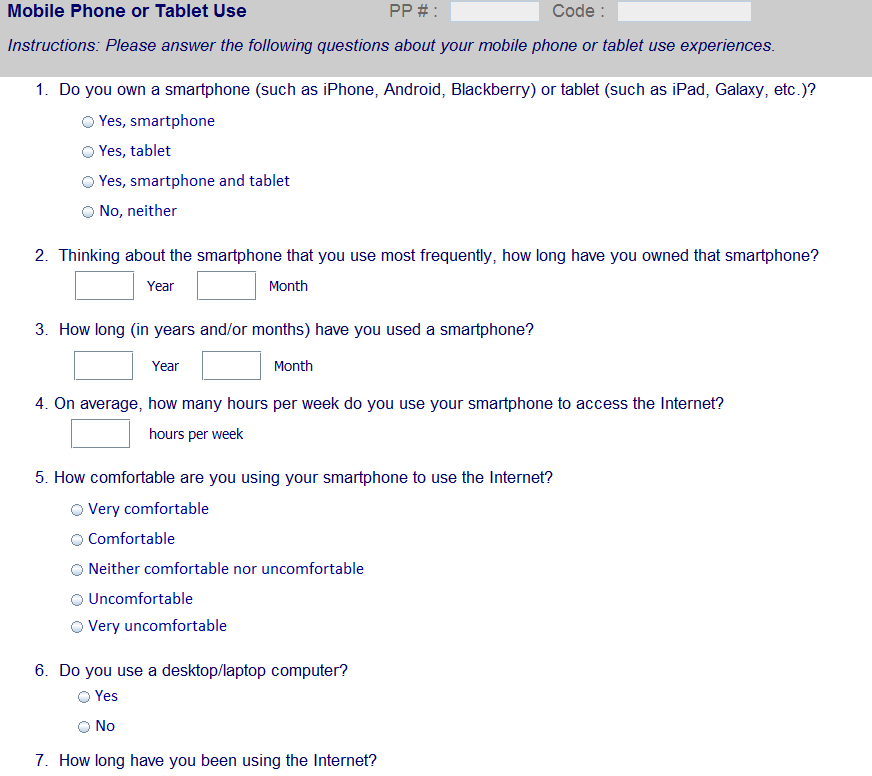 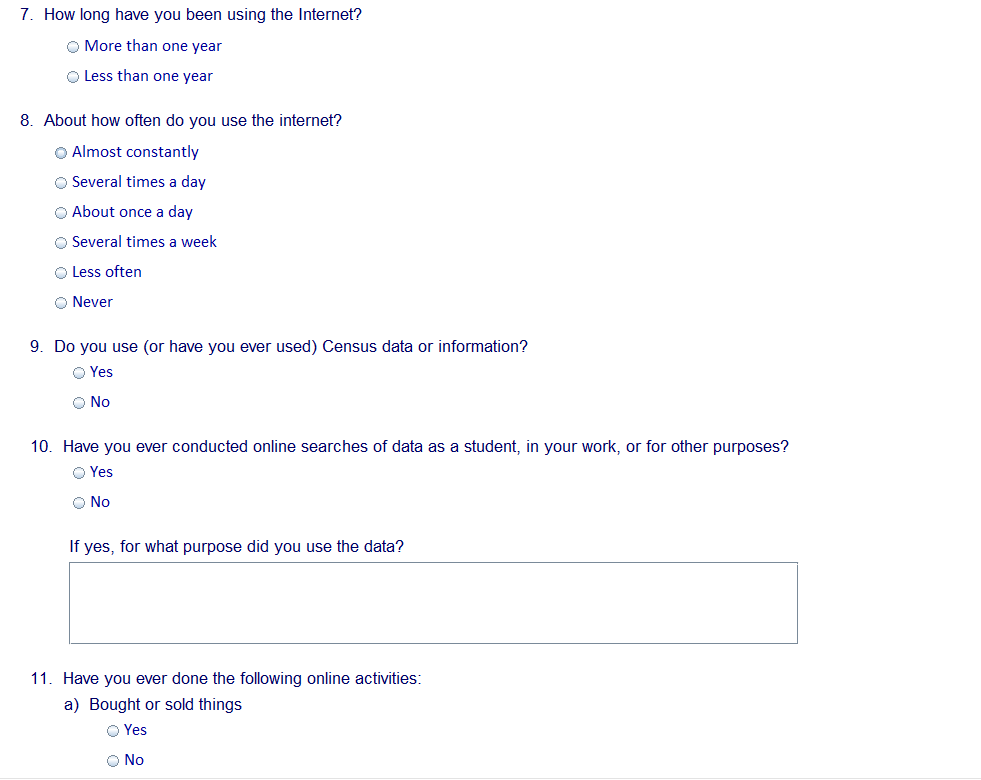 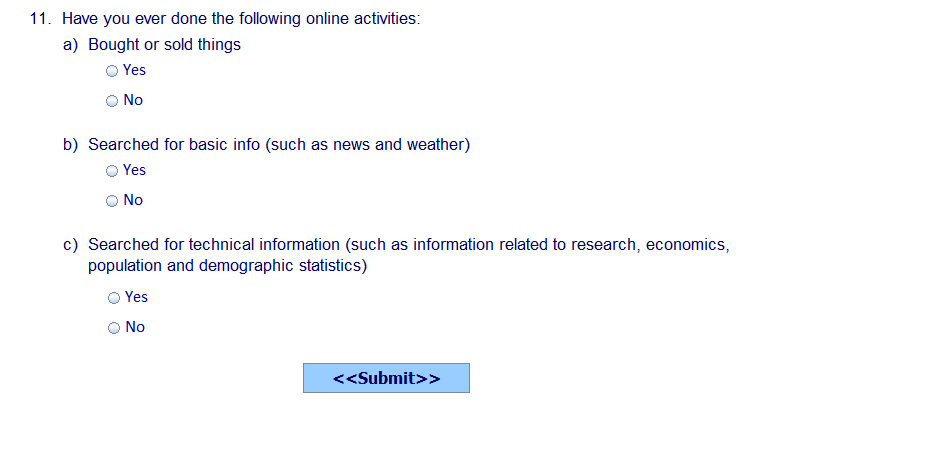 